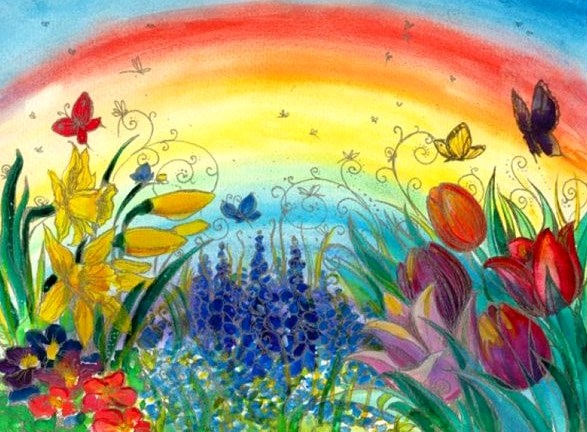 У мотылька были матовые тонкие крылышки. Он сидел на белом блестящем лепестке ромашки. Желтая веселая серединка цветка подсвечивала матовые крылышки. Вокруг было еще многоромашек и травы, густой, зеленой-зеленой. Ещебыло небо. Голубое, просторное, прогретое солнцем. Крохотный мотылек с матовыми крылышками был почти незаметен среди этого веселого лета.Вот такая картина висела на стене напротив окна. Картина. Только не нарисованная. Ромашки, трава, небо и даже крошечный мотылек с матовыми крылышками — все-все было вышито по шелку тонкими цветными шелковыми нитками.Давно — двести лет назад. Ну, если не двести, то сто точно. Эту картину вышивала бабушка бабушки той девочки, что жила сейчас в комнате с шелковой картиной. Когда девочкина прапрабабушка вышивала веселую картину с ромашками, она сама была молодой и веселой. Поэтому картина и получилась такой яркой, солнечной.Закончила молодая прапрабабушка вышивать. Остался у нее совсем маленький моточек белого шелка. Белого, но не блестящего, а чуть матового. Выбросить его? Зачем же? Раз, два, три стежка, и на одной ромашке появился матовый мотылек. Его почти не видно. Ведь кругом такие красивые ромашки, такая яркая густая перепутанная трава, такое небо голубое-голубое. И среди всего этого — маленький мотылек.А знаешь, сколько с тех пор хозяев было у картины? Сколько комнат она украшала? Сколько людей любовались ею? Каждый восхищался:— Ах, какая прелесть! Ромашки будто трепещут под ветерком.— Ах, какое чудо! Трава — как настоящая. Шелестит, кажется.— Ах, какое небо! Просто чувствуешь его тепло.Вот так говорили разные люди. И каждый обязательно добавлял, что шелковая картина кажется почти живой. Почему-то…Все любовались ромашками в густой траве и голубым небом, но никто ни разу не обратил внимания на маленького матового мотылька. Что же удивительного? Крошечные крылышки были просто незаметны на фоне ярких летних красок. Но мотылек не обижался и не расстраивался. Он сидел на прекрасной ромашке и радовался, когда о шелковой картине говорили что-нибудь хорошее.Так было все двести или сто лет. А вчера или позавчера — не знаю точно — случилась вот такая история.В открытое окно влетела бабочка. Чудесная бабочка! Удивительно красивая: огромные золотисто-оранжевые крылышки, с шоколадной каемочкой и голубыми крапинками.Когда шелковый мотылек увидел прекрасную бабочку, ему больше всего на свете захотелось заговорить с ней. Это было совсем нетрудно. Прекрасная бабочка была вовсе не воображалой, а очень даже общительной.Она подлетела к шелковой картине, похлопала золотистыми крылышками и сказала:— Какие прекрасные у вас ромашки, милый мотылек!— Да, да! Они всем нравятся. Я рад, что вам тоже.— Но знаете ли…— бабочка заморгала крылышками,— знаете ли… Вы только не подумайте, что я хвалюсь! В моем саду тоже есть очень красивые цветы: красные, желтые, лиловые, оранжевые… Не хотите ли посмотреть?..— Я бы с удовольствием. Но можно ли мне покинуть мою ромашку? Ведь все давно привыкли, что я здесь.— Ну, подумаешь — несколько часов! Никто ничего не заметит. И шелковый матовый мотылек вместе с прекрасной бабочкой полетели в сад к разноцветным цветам.Картина осталась на месте. И все в доме было как всегда. Кто-топришел. Посмотрел на шелковую картину и сказал как-то междупрочим:— Красивая картина. А другой человек сказал:— Смотрите, какие ромашки! Они похожи на пуговки. Забавно, правда?А третий сказал:— Какое небо голубое. Оно на что-то похоже. Только забыл на что. Ах, вспомнил!!! На занавески моей соседки!Картину хвалили: «Красиво, забавно…» Все так. Но никто не сказал, что ромашки будто трепещут на ветерке, а перепутанная зеленая трава шелестит. Никто не сказал, что картина почти живой кажется. Почему же так? Случилось что-нибудь? Двести лет, ну, в крайнем случае, сто ромашки трепетали, трава шелестела, небо теплым казалось, а теперь… Занавески соседкины… Пуговки забавные…Обидно.Но вот вернулся мотылек. Ему, конечно, понравились цветы прекрасной бабочки. Но он очень, просто очень торопился к своим ромашкам. Он скучал, он привык к ним. Мотылек опустился на свою ромашку, расправил матовые крылышки, замер…И странная история получилась. Все увидели, как затрепетали ромашки, а трава, кажется, зашелестела, а небо потеплело.Шелковая картина снова стала не просто красивой, а живой, как двести лет назад.Кстати, матовый маленький мотылек сидел на своей чудесной ромашке так же спокойно и незаметно, как будто он ни при чем.